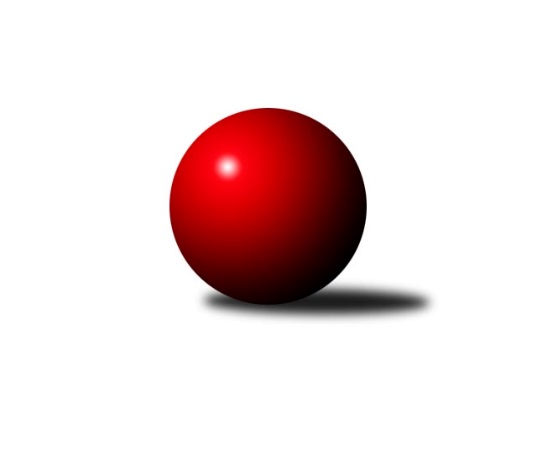 Č.15Ročník 2017/2018	9.3.2018Nejlepšího výkonu v tomto kole: 2567 dosáhlo družstvo: SKK Jičín DVýchodočeská soutěž skupina A 2017/2018Výsledky 15. kolaSouhrnný přehled výsledků:SKK Jičín D	- Rokytnice C	12:4	2567:2510		8.3.SKK Vrchlabí E	- Jilemnice A	14:2	2398:2235		9.3.Loko Trutnov D	- TJ Dvůr Králové nad Labem B	6:10	2480:2541		9.3.TJ Poříčí A	- SK Kuželky Přelouč B	16:0	2367:2191		9.3.České Meziříčí B	- Nová Paka C	14:2	2511:2274		9.3.TJ Poříčí A	- SKK Vrchlabí E	14:2	2364:2193		5.3.Tabulka družstev:	1.	TJ Poříčí A	15	11	0	4	151 : 89 	 	 2381	22	2.	SKK Jičín D	15	10	2	3	150 : 90 	 	 2466	22	3.	České Meziříčí B	15	10	0	5	133 : 107 	 	 2434	20	4.	SK Kuželky Přelouč B	15	9	1	5	146 : 94 	 	 2417	19	5.	TJ Dvůr Králové nad Labem B	15	8	2	5	146 : 94 	 	 2432	18	6.	Loko Trutnov D	15	8	1	6	130 : 110 	 	 2381	17	7.	Rokytnice C	15	6	1	8	117 : 123 	 	 2399	13	8.	Jilemnice A	15	6	0	9	110 : 130 	 	 2326	12	9.	SKK Vrchlabí E	15	3	1	11	87 : 153 	 	 2285	7	10.	Nová Paka C	15	0	0	15	30 : 210 	 	 2178	0Podrobné výsledky kola:	 SKK Jičín D	2567	12:4	2510	Rokytnice C	Vladimír Řeháček	 	 194 	 200 		394 	 0:2 	 433 	 	229 	 204		Ladislav Škaloud	Zbyněk Hercík	 	 200 	 225 		425 	 0:2 	 431 	 	216 	 215		Daniel Zuzánek	Miroslav Langr	 	 186 	 214 		400 	 2:0 	 382 	 	193 	 189		Eva Novotná	Jiří Čapek	 	 231 	 235 		466 	 2:0 	 395 	 	198 	 197		Věra Stříbrná	Agaton Plaňanský st.	 	 234 	 215 		449 	 2:0 	 441 	 	226 	 215		Zdeněk Novotný nejst.	Luboš Kolařík	 	 222 	 211 		433 	 2:0 	 428 	 	203 	 225		Zuzana Hartychovározhodčí: Nejlepší výkon utkání: 466 - Jiří Čapek	 SKK Vrchlabí E	2398	14:2	2235	Jilemnice A	Eva Kopecká	 	 184 	 193 		377 	 2:0 	 303 	 	164 	 139		Josef Král	Filip Matouš	 	 213 	 204 		417 	 0:2 	 433 	 	201 	 232		František Zuzánek	Marie Kuhová	 	 190 	 174 		364 	 2:0 	 335 	 	159 	 176		Lubomír Bergemann	Miloslava Graciasová	 	 211 	 200 		411 	 2:0 	 377 	 	193 	 184		Petr Horáček	Michal Erben	 	 198 	 207 		405 	 2:0 	 404 	 	191 	 213		Lukáš Sýs	Václav Vejdělek	 	 202 	 222 		424 	 2:0 	 383 	 	188 	 195		Martin Voksarozhodčí: Nejlepší výkon utkání: 433 - František Zuzánek	 Loko Trutnov D	2480	6:10	2541	TJ Dvůr Králové nad Labem B	Zdeněk Khol	 	 237 	 220 		457 	 2:0 	 431 	 	220 	 211		Martin Kozlovský	Josef Doležal	 	 216 	 200 		416 	 0:2 	 449 	 	215 	 234		Michal Sirový	Jiří Ryšavý	 	 208 	 219 		427 	 2:0 	 409 	 	229 	 180		Martin Šnytr	Jan Braun	 	 180 	 194 		374 	 0:2 	 460 	 	197 	 263		Miroslav Šulc	Jan Slovík	 	 185 	 202 		387 	 0:2 	 441 	 	210 	 231		Kateřina Šmídová	František Jankto	 	 197 	 222 		419 	 2:0 	 351 	 	181 	 170		Martina Kramosilovározhodčí: Nejlepší výkon utkání: 460 - Miroslav Šulc	 TJ Poříčí A	2367	16:0	2191	SK Kuželky Přelouč B	Daniel Havrda	 	 193 	 178 		371 	 2:0 	 349 	 	169 	 180		Libor Elis	Jakub Petráček	 	 192 	 158 		350 	 2:0 	 318 	 	155 	 163		Josef Samek	Milan Lauber	 	 234 	 218 		452 	 2:0 	 418 	 	213 	 205		Petr Hanuš	Jan Gábriš	 	 219 	 210 		429 	 2:0 	 387 	 	192 	 195		Jaroslav Havlas	Jan Roza	 	 201 	 172 		373 	 2:0 	 337 	 	156 	 181		Vendelín Škuta	Lubomír Šimonka	 	 194 	 198 		392 	 2:0 	 382 	 	184 	 198		Josef Suchomelrozhodčí: Nejlepší výkon utkání: 452 - Milan Lauber	 České Meziříčí B	2511	14:2	2274	Nová Paka C	Roman Žuk	 	 202 	 183 		385 	 2:0 	 377 	 	184 	 193		Daniel Válek	Jaroslav Pumr	 	 209 	 188 		397 	 2:0 	 382 	 	187 	 195		Jan Soviar	Milan Brouček	 	 222 	 210 		432 	 2:0 	 382 	 	191 	 191		Martin Pešta	Jan Bernhard	 	 220 	 208 		428 	 2:0 	 375 	 	190 	 185		Valerie Matějčíková	Petr Brouček	 	 221 	 245 		466 	 2:0 	 346 	 	186 	 160		Eva Šurdová	Ondřej Brouček	 	 219 	 184 		403 	 0:2 	 412 	 	208 	 204		Jiřina Šepsovározhodčí: Nejlepší výkon utkání: 466 - Petr Brouček	 TJ Poříčí A	2364	14:2	2193	SKK Vrchlabí E	Daniel Havrda	 	 199 	 182 		381 	 2:0 	 340 	 	163 	 177		Eva Kopecká	Petr Vojtek	 	 199 	 195 		394 	 2:0 	 346 	 	166 	 180		Marie Kuhová	Milan Lauber *1	 	 214 	 196 		410 	 2:0 	 394 	 	179 	 215		Filip Matouš	Miloš Slovík	 	 201 	 188 		389 	 0:2 	 398 	 	202 	 196		Michal Erben	Jan Roza	 	 199 	 205 		404 	 2:0 	 351 	 	171 	 180		Václav Vejdělek	Lubomír Šimonka	 	 191 	 195 		386 	 2:0 	 364 	 	181 	 183		Miloslava Graciasovározhodčí: střídání: *1 od 52. hodu Jakub PetráčekNejlepší výkon utkání: 410 - Milan LauberPořadí jednotlivců:	jméno hráče	družstvo	celkem	plné	dorážka	chyby	poměr kuž.	Maximum	1.	Milan Lauber 	TJ Poříčí A	429.57	295.2	134.4	6.2	8/8	(470)	2.	František Zuzánek 	Jilemnice A	427.09	294.4	132.7	6.9	8/9	(481)	3.	Luboš Kolařík 	SKK Jičín D	426.76	299.2	127.6	6.5	7/8	(477)	4.	Jan Roza 	TJ Poříčí A	426.69	295.1	131.6	7.3	8/8	(450)	5.	Zdeněk Khol 	Loko Trutnov D	426.64	294.5	132.1	6.0	8/8	(476)	6.	František Jankto 	Loko Trutnov D	425.66	293.4	132.3	7.3	7/8	(452)	7.	Jaroslav Šrámek 	České Meziříčí B	423.57	293.9	129.7	5.8	7/8	(451)	8.	Radek Novák 	Rokytnice C	422.00	289.8	132.2	7.8	6/9	(464)	9.	Michal Sirový 	TJ Dvůr Králové nad Labem B	421.59	293.5	128.1	8.0	9/9	(466)	10.	Miroslav Langr 	SKK Jičín D	419.48	293.2	126.3	7.1	8/8	(454)	11.	Michal Horáček 	České Meziříčí B	415.63	286.6	129.0	8.4	7/8	(455)	12.	Agaton Plaňanský  st.	SKK Jičín D	415.33	287.1	128.2	8.2	8/8	(462)	13.	Miroslav Šulc 	TJ Dvůr Králové nad Labem B	414.13	285.0	129.2	9.7	8/9	(468)	14.	Josef Doležal 	Loko Trutnov D	413.84	295.0	118.9	8.7	8/8	(470)	15.	Jiří Škoda 	Loko Trutnov D	412.27	283.9	128.4	8.3	8/8	(448)	16.	Jan Gábriš 	TJ Poříčí A	411.55	292.1	119.4	9.2	6/8	(459)	17.	Zdeněk Novotný  nejst.	Rokytnice C	410.93	281.9	129.0	6.5	9/9	(462)	18.	Zbyněk Hercík 	SKK Jičín D	410.61	285.8	124.9	9.1	7/8	(458)	19.	Martin Kozlovský 	TJ Dvůr Králové nad Labem B	410.50	288.1	122.4	8.9	8/9	(445)	20.	Radim Pyták 	SK Kuželky Přelouč B	410.21	287.1	123.1	8.6	8/9	(467)	21.	Jiří Čapek 	SKK Jičín D	409.39	292.5	116.9	8.9	8/8	(466)	22.	Vladimír Řeháček 	SKK Jičín D	409.05	280.9	128.2	9.5	7/8	(448)	23.	Jaroslav Pumr 	České Meziříčí B	407.36	286.5	120.9	8.3	8/8	(462)	24.	Kateřina Šmídová 	TJ Dvůr Králové nad Labem B	404.47	287.1	117.3	9.7	7/9	(441)	25.	Martin Šnytr 	TJ Dvůr Králové nad Labem B	404.26	281.0	123.2	7.4	9/9	(437)	26.	Milan Brouček 	České Meziříčí B	404.00	286.8	117.2	11.0	7/8	(470)	27.	Jaroslav Havlas 	SK Kuželky Přelouč B	402.54	283.5	119.0	9.5	9/9	(446)	28.	Libor Šulc 	Jilemnice A	401.10	283.6	117.5	8.5	7/9	(449)	29.	Josef Suchomel 	SK Kuželky Přelouč B	400.75	286.3	114.5	9.6	9/9	(445)	30.	Martin Voksa 	Jilemnice A	398.67	281.7	117.0	11.2	9/9	(442)	31.	Pavel Gracias 	SKK Vrchlabí E	398.33	279.4	118.9	8.1	6/8	(432)	32.	Dušan Kasa 	SK Kuželky Přelouč B	398.08	285.1	113.0	11.8	6/9	(470)	33.	Miloslava Graciasová 	SKK Vrchlabí E	397.90	285.9	112.0	9.1	7/8	(442)	34.	Josef Antoš 	Nová Paka C	397.83	279.0	118.9	9.8	7/9	(429)	35.	Daniel Zuzánek 	Rokytnice C	397.13	276.8	120.3	11.0	9/9	(442)	36.	Ladislav Škaloud 	Rokytnice C	392.67	281.4	111.3	11.2	7/9	(447)	37.	Lubomír Šimonka 	TJ Poříčí A	392.21	279.1	113.1	9.9	7/8	(423)	38.	Zuzana Hartychová 	Rokytnice C	391.18	280.2	111.0	9.6	7/9	(428)	39.	Libor Elis 	SK Kuželky Přelouč B	390.27	275.4	114.9	9.3	7/9	(442)	40.	Jan Bernhard 	České Meziříčí B	388.60	282.5	106.1	11.9	7/8	(428)	41.	Jaroslav Vízek 	Rokytnice C	388.32	278.0	110.3	11.1	7/9	(434)	42.	Jiří Ryšavý 	Loko Trutnov D	385.90	272.1	113.8	8.6	6/8	(467)	43.	Josef Rychtář 	SKK Vrchlabí E	383.00	270.9	112.1	12.2	6/8	(413)	44.	Martina Kramosilová 	TJ Dvůr Králové nad Labem B	382.86	276.8	106.1	15.4	7/9	(452)	45.	Daniel Havrda 	TJ Poříčí A	382.14	271.9	110.2	11.6	7/8	(424)	46.	Petr Horáček 	Jilemnice A	375.89	271.8	104.1	13.1	7/9	(433)	47.	Jiřina Šepsová 	Nová Paka C	373.92	268.0	105.9	11.0	9/9	(412)	48.	Eva Kopecká 	SKK Vrchlabí E	372.47	269.6	102.9	12.9	8/8	(408)	49.	Martin Pešta 	Nová Paka C	370.06	267.2	102.8	13.1	9/9	(417)	50.	Daniel Válek 	Nová Paka C	367.80	260.4	107.4	12.9	8/9	(419)	51.	Václav Vejdělek 	SKK Vrchlabí E	364.13	256.1	108.0	12.9	8/8	(440)	52.	Lubomír Bergemann 	Jilemnice A	361.82	256.7	105.1	13.0	7/9	(407)	53.	Marie Kuhová 	SKK Vrchlabí E	359.31	262.2	97.1	13.4	6/8	(405)	54.	Jan Soviar 	Nová Paka C	340.33	255.5	84.8	17.5	6/9	(382)	55.	Jakub Petráček 	TJ Poříčí A	339.86	244.6	95.3	15.2	7/8	(375)	56.	Eva Šurdová 	Nová Paka C	333.88	247.4	86.4	17.6	8/9	(358)		David Sukdolák 	SK Kuželky Přelouč B	446.92	311.3	135.6	5.8	4/9	(462)		Miroslav Skala 	SK Kuželky Přelouč B	445.58	288.8	156.8	3.2	3/9	(508)		Karolína Nosková 	TJ Dvůr Králové nad Labem B	443.50	310.5	133.0	6.5	2/9	(456)		Petr Hanuš 	SK Kuželky Přelouč B	425.00	297.9	127.1	6.9	4/9	(444)		Libuše Hartychová 	Rokytnice C	422.80	295.0	127.9	7.2	4/9	(432)		Petr Brouček 	České Meziříčí B	418.94	295.2	123.8	7.3	5/8	(476)		Roman Žuk 	České Meziříčí B	416.20	286.1	130.1	8.7	3/8	(436)		David Chaloupka 	Loko Trutnov D	414.67	287.5	127.2	5.0	2/8	(439)		Věra Stříbrná 	Rokytnice C	405.13	290.9	114.2	10.3	3/9	(423)		Ondřej Brouček 	České Meziříčí B	404.00	290.0	114.0	10.0	2/8	(405)		Eva Fajstavrová 	SKK Vrchlabí E	403.81	276.3	127.6	6.6	4/8	(415)		Michal Erben 	SKK Vrchlabí E	400.83	280.5	120.3	11.0	2/8	(406)		Jaroslav Pokorný 	TJ Poříčí A	398.00	276.5	121.5	9.0	4/8	(405)		Filip Matouš 	SKK Vrchlabí E	393.00	273.5	119.5	11.4	2/8	(417)		Eva Novotná 	Rokytnice C	392.75	274.4	118.3	10.3	4/9	(422)		Oldřich Kaděra 	TJ Dvůr Králové nad Labem B	389.12	281.4	107.7	10.8	5/9	(436)		Miloš Slovík 	TJ Poříčí A	389.00	292.0	97.0	14.0	1/8	(389)		František Čermák 	SKK Jičín D	388.25	287.0	101.3	12.3	1/8	(439)		Jan Šrotýř 	SKK Jičín D	387.00	295.0	92.0	14.5	1/8	(391)		Jaroslav Novák 	České Meziříčí B	386.17	277.3	108.8	11.1	4/8	(448)		Josef Král 	Jilemnice A	385.33	274.3	111.0	12.7	5/9	(461)		Dušan Fajstauer 	Jilemnice A	379.65	273.7	106.0	13.3	5/9	(417)		Tomáš Horáček 	Nová Paka C	379.50	273.5	106.0	6.5	2/9	(385)		Vendelín Škuta 	SK Kuželky Přelouč B	375.44	260.5	114.9	13.4	4/9	(415)		Petr Vojtek 	TJ Poříčí A	372.33	249.9	122.4	14.1	3/8	(394)		Lukáš Sýs 	Jilemnice A	371.75	274.3	97.5	12.6	4/9	(404)		Jiří Procházka 	Loko Trutnov D	369.33	262.0	107.3	12.3	3/8	(376)		Jan Braun 	Loko Trutnov D	353.50	269.8	83.7	17.7	3/8	(383)		Karel Truhlář 	Jilemnice A	350.40	261.4	89.0	16.3	5/9	(368)		Valerie Matějčíková 	Nová Paka C	345.88	249.4	96.5	13.8	4/9	(393)		Jitka Graciasová 	SKK Vrchlabí E	341.20	250.6	90.6	17.5	2/8	(360)		Jan Slovík 	Loko Trutnov D	318.17	234.3	83.8	18.3	3/8	(387)		Josef Samek 	SK Kuželky Přelouč B	318.00	239.0	79.0	16.0	1/9	(318)		Vladimír Pavlík 	Loko Trutnov D	316.00	243.7	72.3	20.5	3/8	(349)		Jiří Fejfar 	Nová Paka C	297.00	230.0	67.0	26.0	1/9	(297)Sportovně technické informace:Starty náhradníků:registrační číslo	jméno a příjmení 	datum startu 	družstvo	číslo startu676	Agaton Plaňanský st.	08.03.2018	SKK Jičín D	7x17811	Luboš Kolařík	08.03.2018	SKK Jičín D	10x92	Jiří Čapek	08.03.2018	SKK Jičín D	8x24251	Šimon Říha	09.03.2018	SKK Vrchlabí E	4x17238	Petr Hanuš	09.03.2018	SK Kuželky Přelouč B	5x20723	Josef Suchomel	09.03.2018	SK Kuželky Přelouč B	6x
Hráči dopsaní na soupisku:registrační číslo	jméno a příjmení 	datum startu 	družstvo	Program dalšího kola:16. kolo15.3.2018	čt	17:00	Nová Paka C - SKK Jičín D	15.3.2018	čt	17:00	TJ Dvůr Králové nad Labem B - SKK Vrchlabí E	16.3.2018	pá	17:00	Jilemnice A - České Meziříčí B	16.3.2018	pá	17:00	Rokytnice C - TJ Poříčí A	16.3.2018	pá	19:30	SK Kuželky Přelouč B - Loko Trutnov D	Nejlepší šestka kola - absolutněNejlepší šestka kola - absolutněNejlepší šestka kola - absolutněNejlepší šestka kola - absolutněNejlepší šestka kola - dle průměru kuželenNejlepší šestka kola - dle průměru kuželenNejlepší šestka kola - dle průměru kuželenNejlepší šestka kola - dle průměru kuželenNejlepší šestka kola - dle průměru kuželenPočetJménoNázev týmuVýkonPočetJménoNázev týmuPrůměr (%)Výkon3xPetr BroučekČ. Meziříčí B4669xMilan LauberPoříčí A 118.644521xJiří ČapekJičín4662xJiří ČapekJičín113.114663xMiroslav ŠulcDvůr Králové B4603xMiroslav ŠulcDvůr Králové B112.874606xZdeněk KholTrutnov D4573xJan GábrišPoříčí A 112.64297xMilan LauberPoříčí A 4526xZdeněk KholTrutnov D112.134574xAgaton Plaňanský st.Jičín4497xFrantišek ZuzánekJilemnice 111.03433